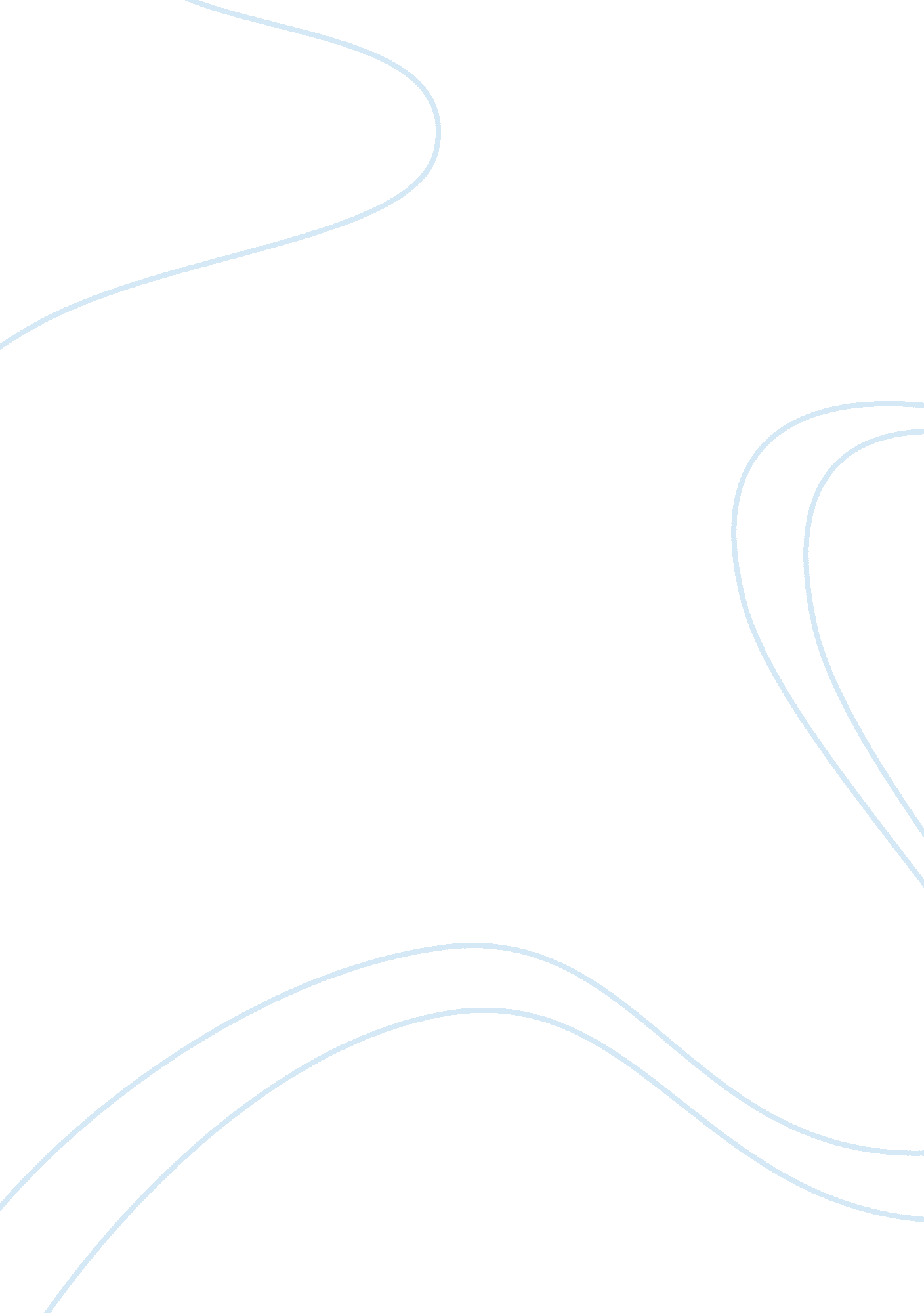 Reasons for choosing uc san diegoEducation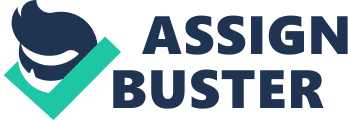 The area around the university has many entrepreneurial communities who have good relationships with the university. The university will, therefore, provide me with a solid practical experience. 
The university has qualified lecturers, scholars, and mentors with about 95% of them having Ph. D. degrees. The lecturers teach well and are accessible to students, and, as a result, I will build good relationships with them and will, therefore, excel in my studies. 
The university has a broad range of athletics programs. It has a comprehensive intramural sports program and multiple club teams. I will, therefore, pursue my talent in football and other recreational activities. The university will further offer me housing in my entire learning duration that will give ample time and good environment for studying and other activities (University of San Diego). 
Works Cited 
The University of San Diego. " Why USD." The University of San Diego. The University of San Diego, n. d. Web. 15 May 2014. 